Science – Planets and the Solar System Work ActivitiesTwinkl Activities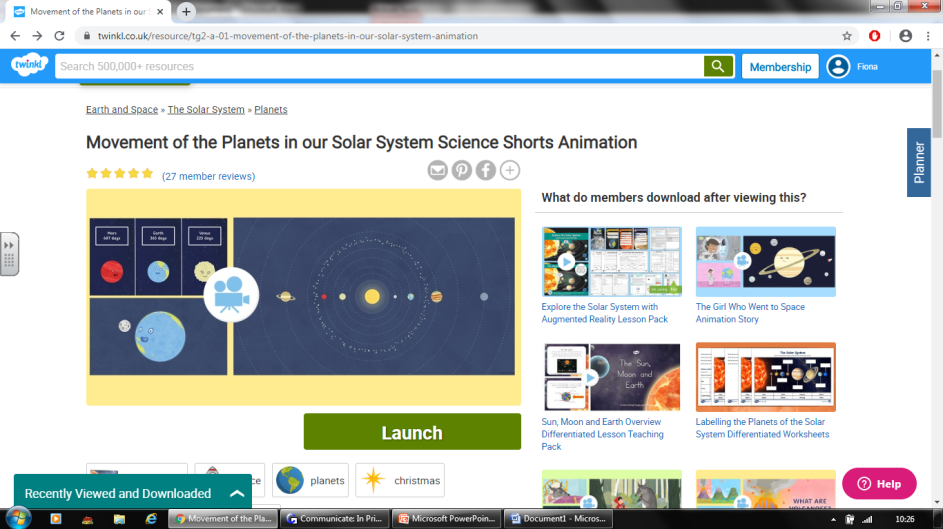 https://www.twinkl.co.uk/go/resource/tg2-a-01-movement-of-the-planets-in-our-solar-system-animation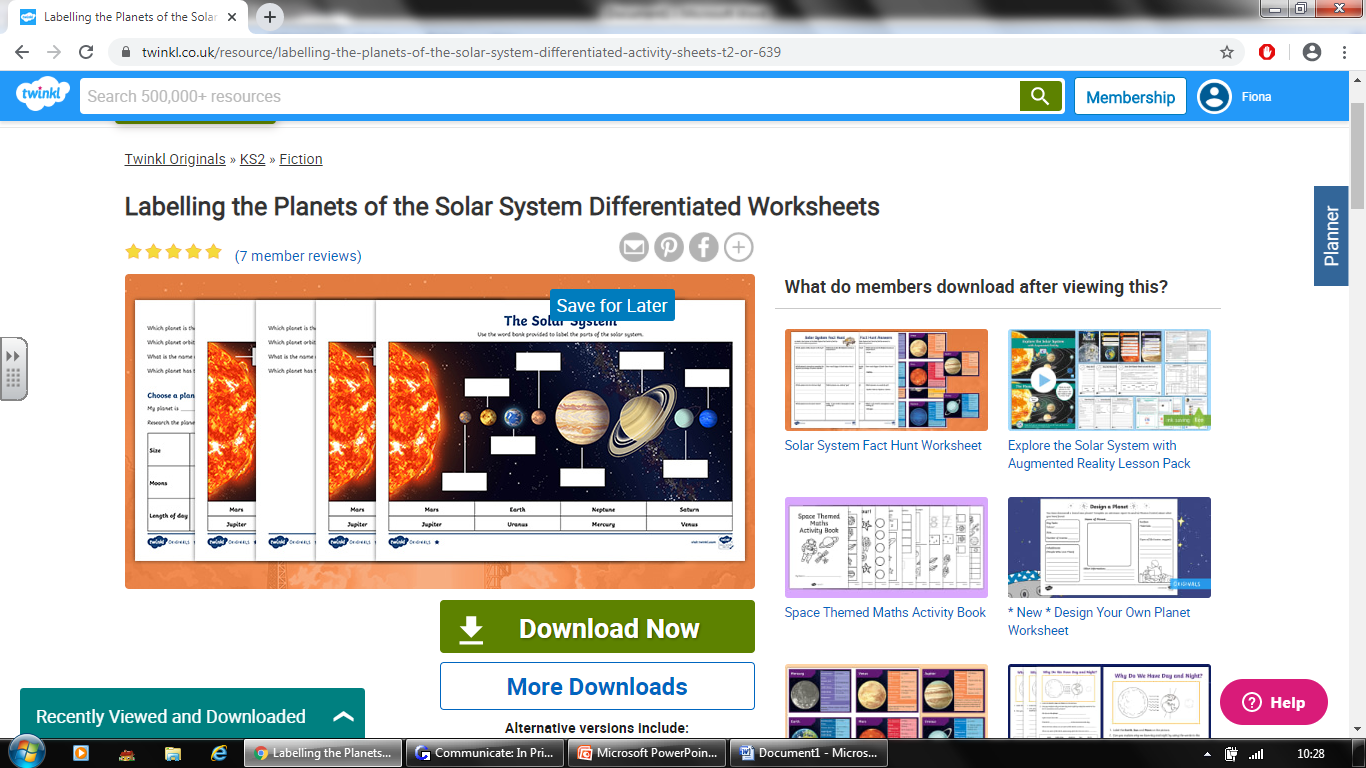 https://www.twinkl.co.uk/resource/labelling-the-planets-of-the-solar-system-differentiated-activity-sheets-t2-or-639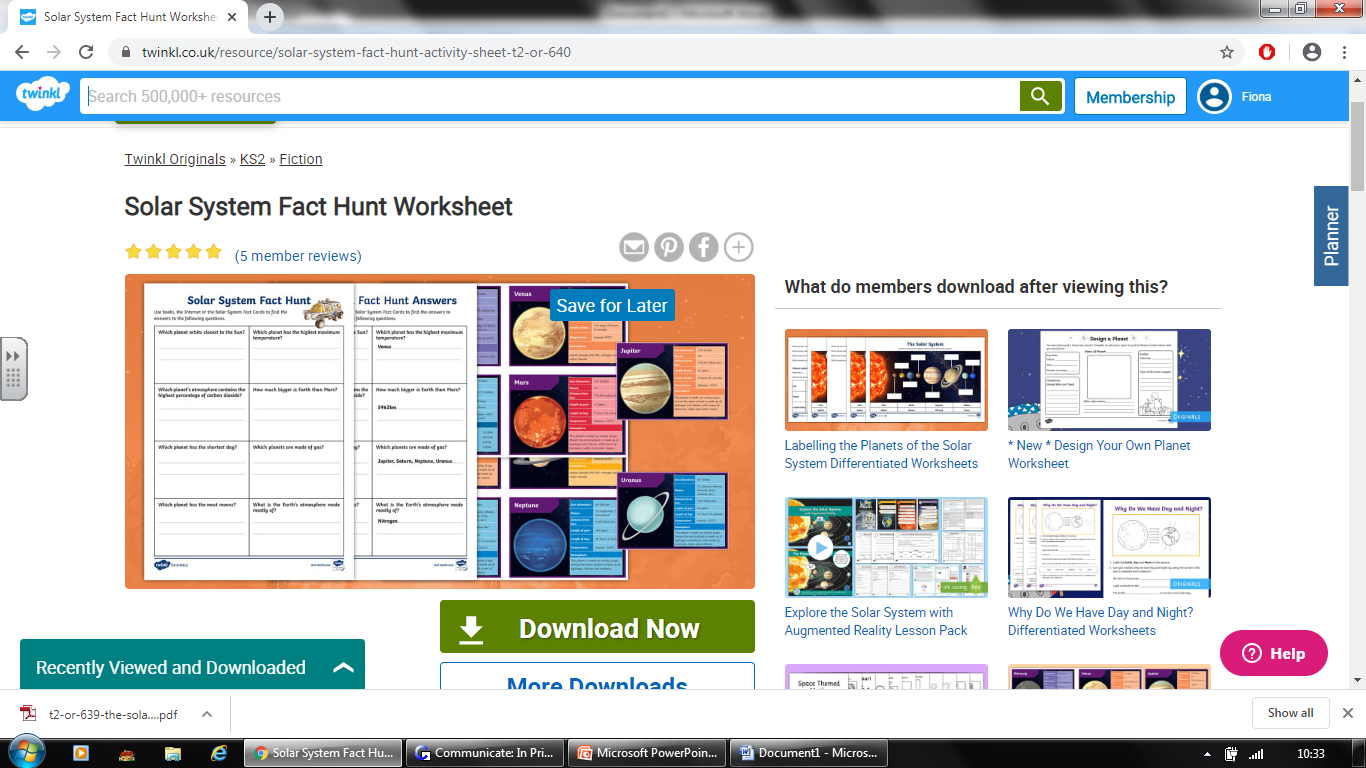 https://www.twinkl.co.uk/resource/solar-system-fact-hunt-activity-sheet-t2-or-640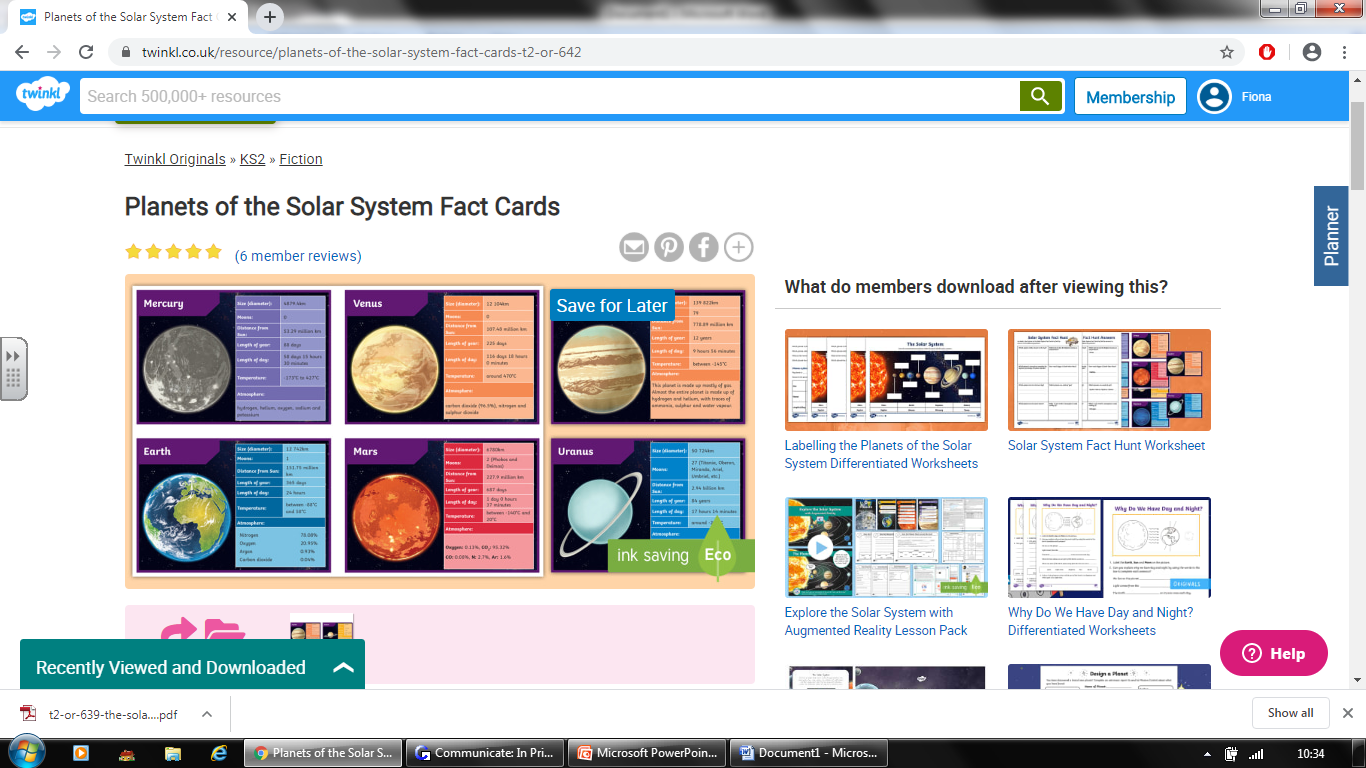 https://www.twinkl.co.uk/resource/planets-of-the-solar-system-fact-cards-t2-or-642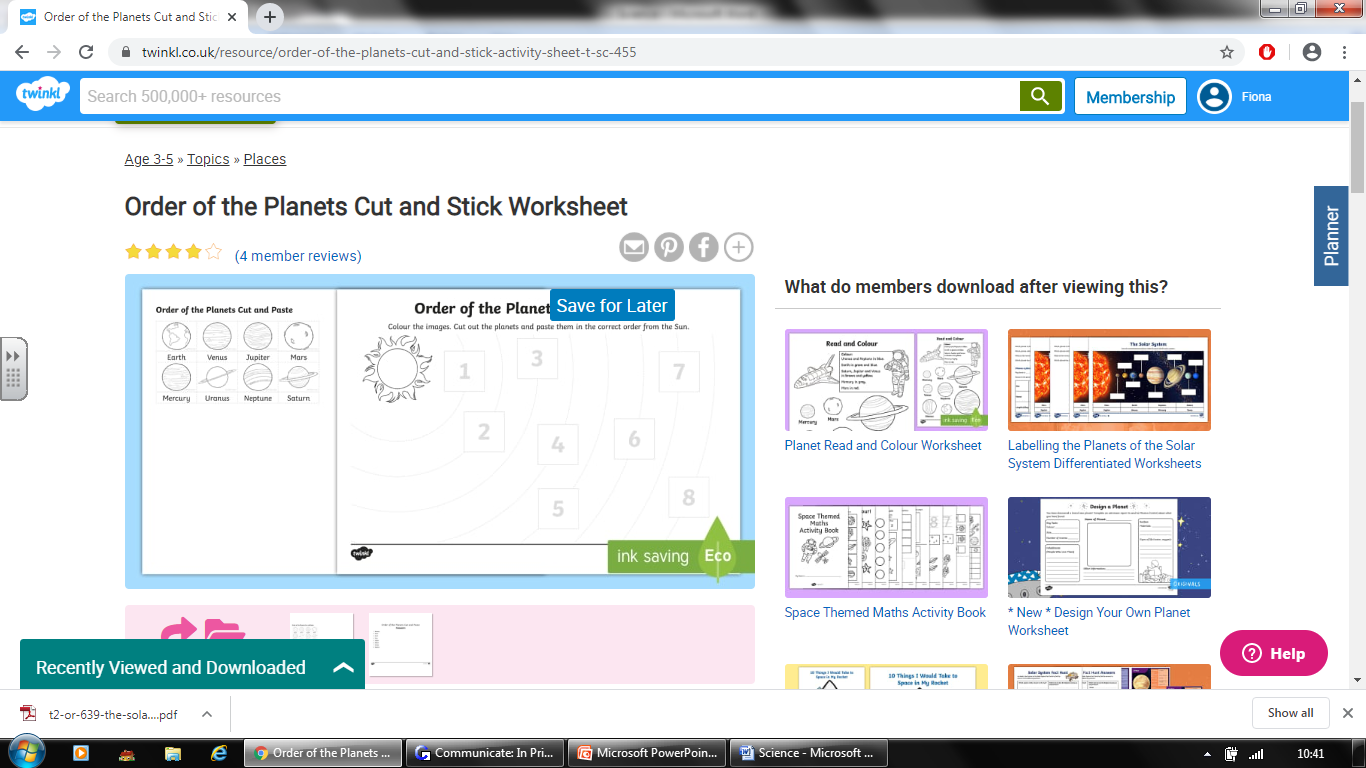 https://www.twinkl.co.uk/resource/order-of-the-planets-cut-and-stick-activity-sheet-t-sc-455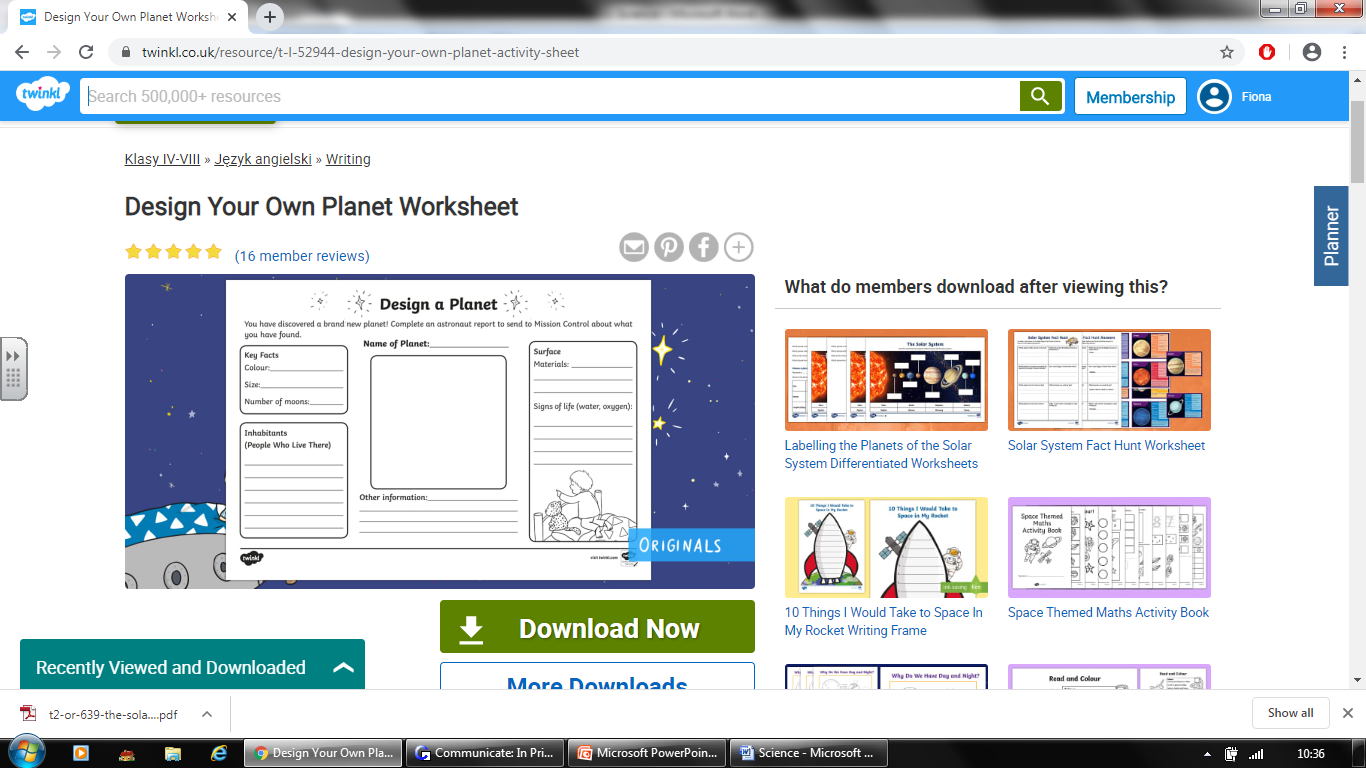 https://www.twinkl.co.uk/resource/t-l-52944-design-your-own-planet-activity-sheet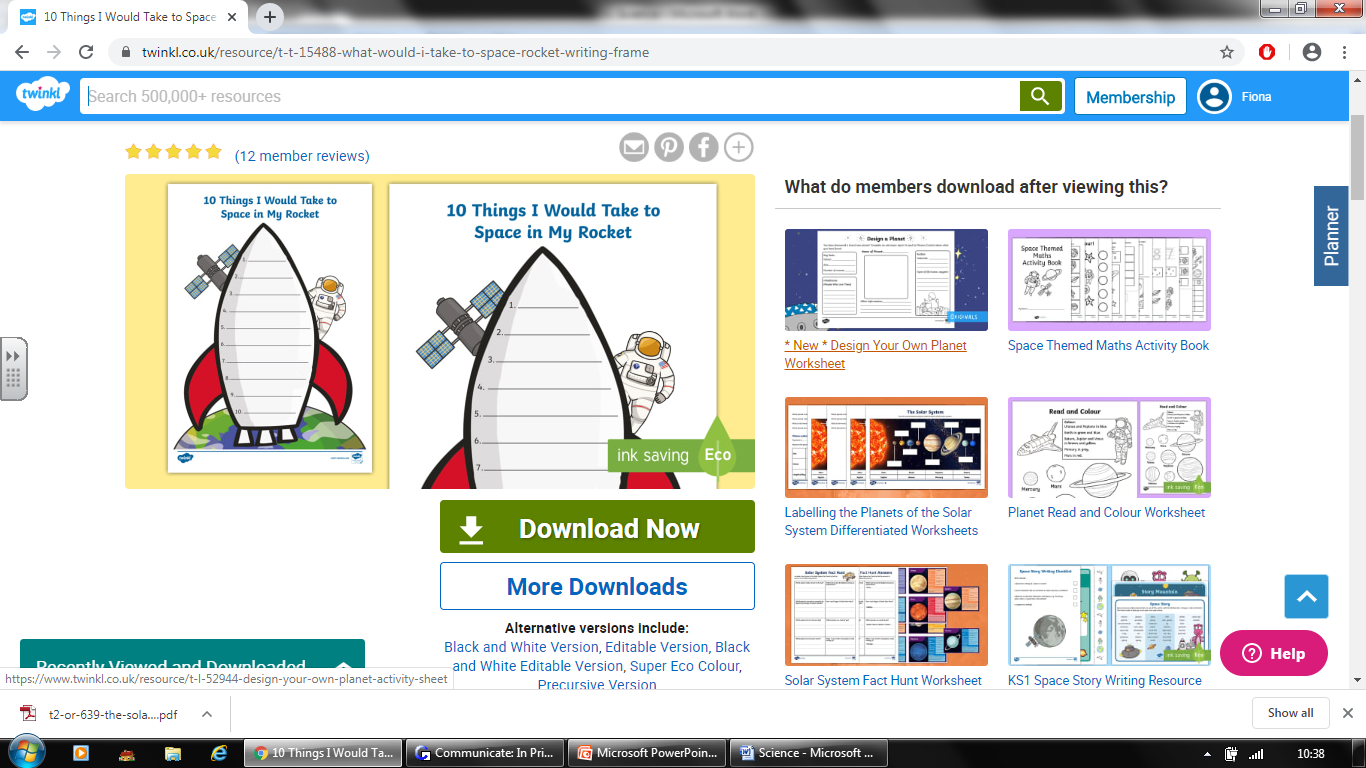 https://www.twinkl.co.uk/resource/t-t-15488-what-would-i-take-to-space-rocket-writing-frame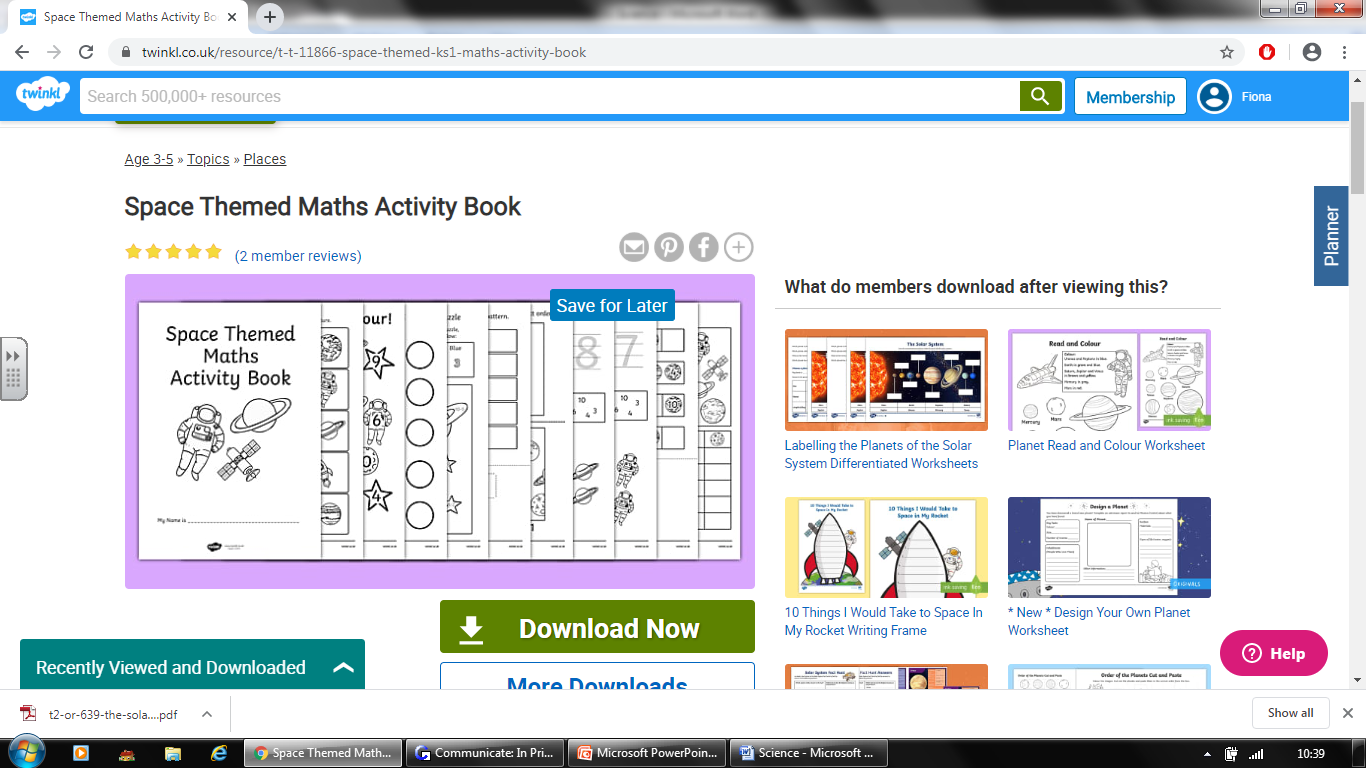 https://www.twinkl.co.uk/resource/t-t-11866-space-themed-ks1-maths-activity-book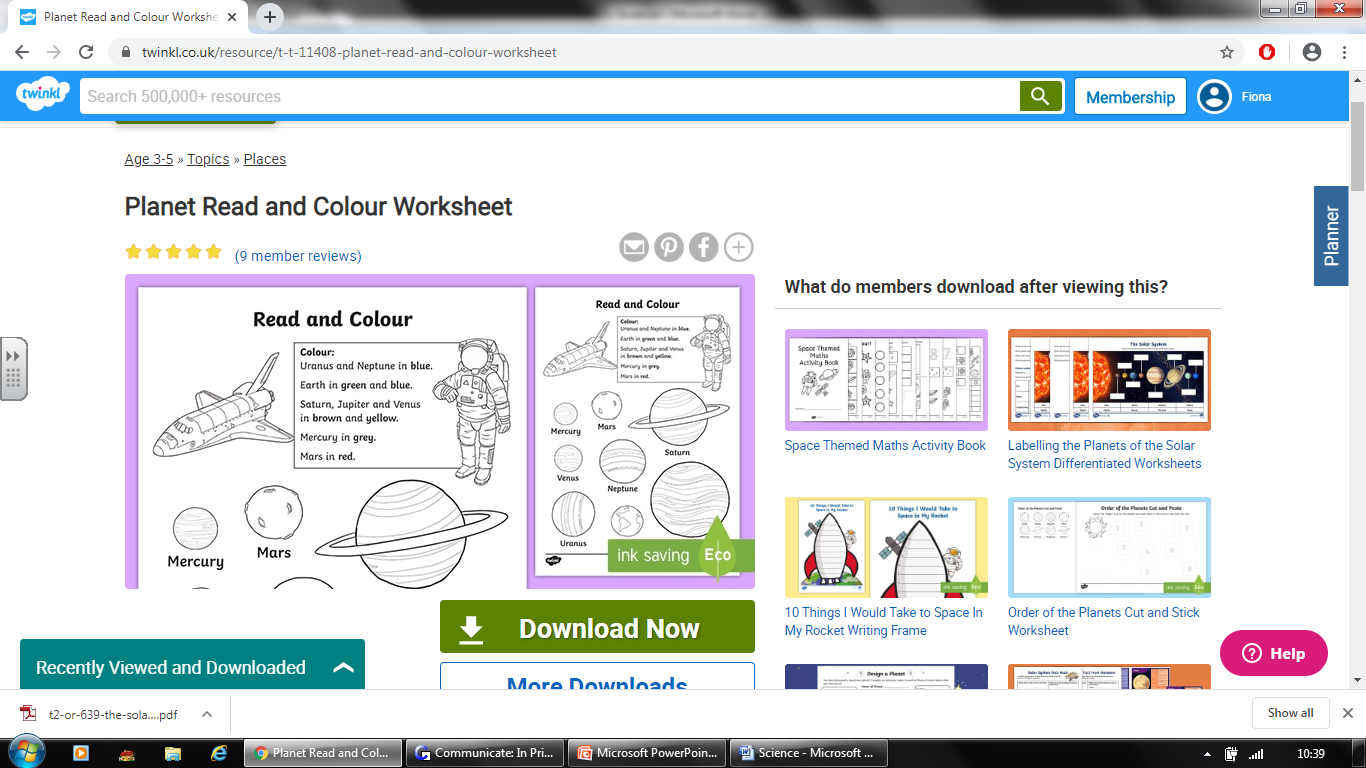 https://www.twinkl.co.uk/resource/t-t-11408-planet-read-and-colour-worksheet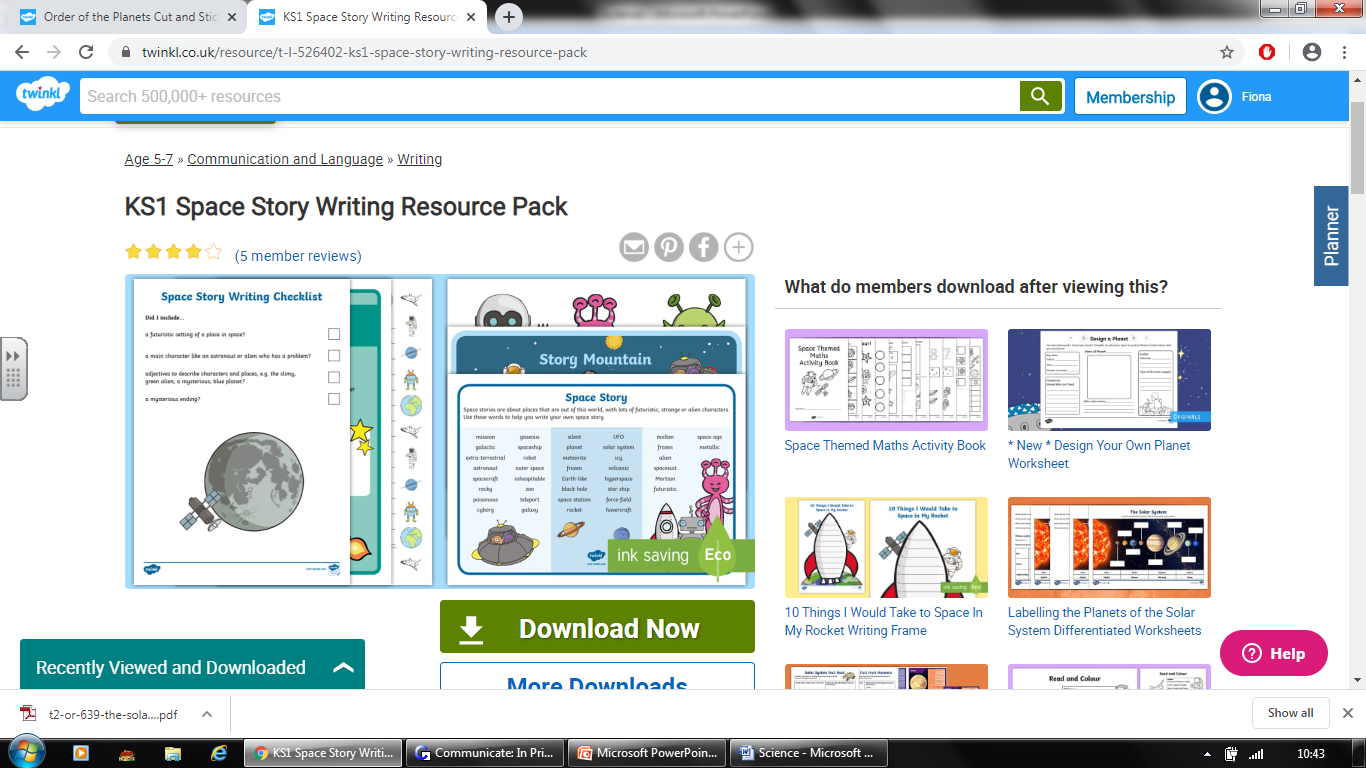 https://www.twinkl.co.uk/resource/t-l-526402-ks1-space-story-writing-resource-pack